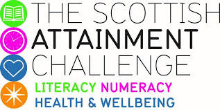 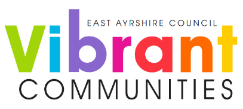 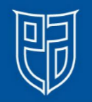 Family Literacy – Scottish Attainment ChallengeMentoring Development Officers For hygiene reasons please ensure you wash your hands and any objects you have been touching after you have finished the activity.Activity Title:   Quick Draw Guessing Game (Pictionary)Age range:Primary but younger family members can play in the team.Area of the Curriculum:ArtResources required:Paper and pensTime / length of the activity:1 hourNumber of people required:4 is ideal but if there is only 2 then read below to see how to adapt play. Instructions: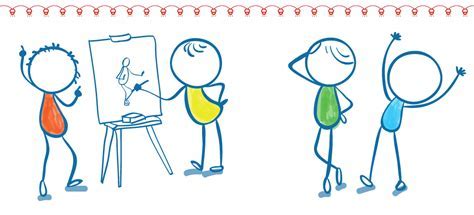 Divide into two teams if there is more than two players.Tape a large piece of paper to the wall and have plenty more bits ready.Make strips of paper with the names of objects, events, or scene, e.g. animals, food, place. Make as many as you can think of. Fold the bits of paper and put into a box or bag.Keep score and keep a note of the time set a limit on a stopwatch 2 minutes is good. One person picks a strip of paper and keeping it to themselves they need to draw anything that will mean their team will guess the correct answer. If no one gets the right answer within the time limit then the answer is revealed.If only two are playing then make up strips of paper with the objects etc., making sure the other person doesn’t see them.Then you can have a competition against each other to see how many the other can get right within the time limit, say 20 minutes each. Further learningMake the objects or places more difficult to guess for different rounds, or get creative and use playdoh instead of the paper and pens.